Maków Mazowiecki, ................................... Urząd Miejski w Makowie MazowieckimWydział Organizacyjno – Administracyjnyul. Moniuszki 606-200 Maków Mazowieckitel. 297142130,297171002WNIOSEK o wydanie zezwolenia na sprzedaż napojów alkoholowych Oznaczenie rodzaju zezwolenia: (zaznaczyć właściwe „X”) 	 „A”  -  do 4,5% zawartości alkoholu oraz na piwo         	 	 	       „B”  -  powyżej 4,5% do 18% zawartości alkoholu (z wyjątkiem piwa)   „C”  -  powyżej 18% zawartości alkoholu      Oznaczenie przedsiębiorcy: (imię i nazwisko przedsiębiorcy albo nazwa osoby prawnej)  ........................................................................................................................................................... Siedziba i adres przedsiębiorcy albo siedziba i adres osoby prawnej:  ........................................................................................................................................................... (w przypadku osób fizycznych, w tym wspólników spółki cywilnej - adres/y/ zamieszkania) Nr tel.     Tel. kom.   e-mail                        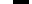 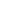 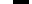 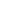 Numer w rejestrze przedsiębiorców w Krajowym Rejestrze Sądowym (o ile przedsiębiorca taki numer posiada): ........................................................................................................................................................... NIP:   1) ......................................     2) ..................................  NIP S.C.: ......................................... Pełnomocnik: (imię i nazwisko, adres zamieszkania, nr tel.)  ........................................................................................................................................................... W przypadku ustanowienia pełnomocnika do wniosku należy dołączyć dokument stwierdzający udzielenie pełnomocnictwa oraz dowód uiszczenia opłaty skarbowej, zgodnie z art. 4 ustawy z dnia 16 listopada 2006 r. o opłacie skarbowej (j. t. Dz. U. z 2018 r., poz. 1044 ze zm.). ___________________________________________________________________________________ Adres punktu sprzedaży: ................................................................................................................... Lokalizacja punktu sprzedaży: np. budynek wielorodzinny, usługowo-biurowy, kiosk, pawilon, inne Adres punktu składowania napojów alkoholowych (magazynu dystrybucyjnego): ........................................................................................................................................................... Przedmiot działalności gospodarczej:  handel detaliczny: ........................................................................, czynny w godz.: ............(nazwa placówki oraz rodzaj: np. sklep monopolowy, stoisko) 	 gastronomia: ............................................................................................................................... (nazwa lokalu oraz rodzaj: np. pub, kawiarnia, bar, restauracja, klub, mała gastronomia) Uwagi: (adres do korespondencji / inne) ...........................................................................................................................................................    POUCZENIE Do wniosku o wydanie zezwolenia na sprzedaż napojów alkoholowych należy dołączyć: dokument potwierdzający tytuł prawny wnioskodawcy do lokalu stanowiącego punkt sprzedaży napojów alkoholowych, pisemną zgodę właściciela, użytkownika, zarządcy lub administratora budynku, jeżeli punkt sprzedaży będzie zlokalizowany w budynku mieszkalnym wielorodzinnym, decyzję właściwego państwowego inspektora sanitarnego o zatwierdzeniu zakładu, o której mowa w art. 65 ust. 1 pkt 2 ustawy z dnia 25 sierpnia 2006 r. o bezpieczeństwie żywności i żywienia (Dz. U. z 2018 r., poz. 1541 ze zm.). Podstawa prawna: art. 18 ust. 6 ustawy z dnia 26 października 1982 r. o wychowaniu w trzeźwości i przeciwdziałaniu alkoholizmowi (Dz. U. z 2018 r., poz.2137 ze zm.). Wniosek należy złożyć z kompletem załączników, co najmniej 1 miesiąc przed planowanym rozpoczęciem sprzedaży napojów alkoholowych lub upływem ważności posiadanego dotychczas zezwolenia.  Wniosek złożony bez wymaganych załączników i nieuzupełniony w terminie 7 dni od doręczenia wezwania, zostanie pozostawiony bez rozpoznania.       Podstawa prawna: art. 64 § 2 ustawy z dnia 14 czerwca 1960 r. Kodeks postępowania  administracyjnego (Dz.U. z 2018 r., poz. 2096 ze zm.). Do dokumentu stwierdzającego udzielenie pełnomocnictwa należy dołączyć dowód zapłaty opłaty skarbowej w wysokości 17 zł. Opłatę skarbową należy wnieść gotówką w kasie w Urzędzie Miejskim w Makowie Mazowieckim lub bezgotówkowo, na rachunek bankowy nr:  31 8917 0001 0012 5585 2000 0010Podstawa prawna: art. 4 ustawy z dnia 16 listopada 2006 r. o opłacie skarbowej (Dz. U. z 2018 r., poz. 1044 ze zm.). KLAUZULA INFORMACYJNA O PRZETWARZANIU DANYCH OSOBOWYCH Zgodnie z art. 13 ust. 1 Ogólnego Rozporządzenia o Ochronie Danych (RODO) informujemy, że: administratorem Państwa danych osobowych jest  Burmistrz Miasta Maków Mazowiecki, adres: ul. Stanisława Moniuszki 6, 06-200 Maków Mazowiecki;administrator wyznaczył Inspektora Ochrony Danych, z którym mogą się Państwo kontaktować w sprawach przetwarzania Państwa danych osobowych za pośrednictwem poczty elektronicznej:  ; administrator będzie przetwarzał Państwa dane osobowe na podstawie art. 6 ust. 1 lit. c) RODO, tj. w celu wypełnienia obowiązku prawnego ciążącego na administratorze, co wynika z ustawy z dnia 8 marca 1990 r. o samorządzie gminnym oraz ustawy z dnia 14 czerwca 1960 r. Kodeks postępowania administracyjnego;dane osobowe mogą być udostępnione innym uprawnionym podmiotom, na podstawie przepisów prawa, a także na rzecz podmiotów, z którymi administrator zawarł umowę w związku z realizacją usług na rzecz administratora (np. kancelarią prawną, dostawcą oprogramowania, zewnętrznym audytorem, zleceniobiorcą świadczącym usługę z zakresu ochrony danych osobowych);administrator nie zamierza przekazywać Państwa danych osobowych do państwa trzeciego lub organizacji międzynarodowej;mają Państwo prawo uzyskać kopię swoich danych osobowych w siedzibie administratora.Dodatkowo zgodnie z art. 13 ust. 2 RODO informujemy, że:Państwa dane osobowe będą przechowywane przez okres wynikający z przepisów prawa, tj. z ustawy z dnia 14 lipca 1983 r. o narodowym zasobie archiwalnym i archiwach oraz w Rozporządzeniu Ministra Kultury i Dziedzictwa Narodowego z dnia 20 października 2015 r. w sprawie klasyfikowania i kwalifikowania dokumentacji, przekazywania materiałów archiwalnych do archiwów państwowych i brakowania dokumentacji niearchiwalnej;przysługuje Państwu prawo dostępu do treści swoich danych, ich sprostowania lub ograniczenia przetwarzania, a także prawo do wniesienia skargi do organu nadzorczego;w przypadku realizacji zadań ustawowych podanie danych jest obligatoryjne, w pozostałych przypadkach podanie danych osobowych ma charakter dobrowolny. Konsekwencją niepodania danych będzie odmowa załatwienia sprawy przez administratora;administrator nie podejmuje decyzji w sposób zautomatyzowany w oparciu o Państwa dane osobowe..................................................................................................                                                                      Czytelny podpis(y) i pieczęć imienna przedsiębiorcy(ów) lub pełnomocnika(ów)* *W przypadku prowadzenia działalności na podstawie umowy spółki cywilnej – podpisy  wszystkich wspólników. 